УКРАЇНАПОЧАЇВСЬКА  МІСЬКА  РАДАВИКОНАВЧИЙ КОМІТЕТР І Ш Е Н Н Явід     січня   2019  року                                                               №  проектПро зміну  адресного номера житловому будинку з надвірнимибудівлями  по вул. Чайковського        З метою впорядкування нумерації об’єктів нерухомості в м. Почаїв, створення умов володіння, користування та розпорядження цими об’єктами  їх власниками та користувачам, керуючись Законом України «Про місцеве самоврядування в Україні»,  Положенням про порядок присвоєння та зміни адресних номерів об’єктів нерухомості розташованих на території Почаївської міської ОТГ, затвердженого рішенням сесії Почаївської міської ради № 548 від 31.10.2016 року та  розглянувши   заяву гр. Ступак Антоніни Федорівни та Бас Ірини Василівни, виконавчий комітет  міської ради                                                     В и р і ш и в:Змінити адресний номер  житлового  будинку з надвірними будівлями частина якого належить гр. Ступак Антоніні Федорівні і частина якого   належала    гр. Лящук Василеві Івановичу на праві приватної  власності   з  номера «7»  на  номер  «7а» по вул. Чайковського в м. Почаєві.Рекомендувати Кременецькому    РК БТІ   внести   зміни    в       адресне   господарство  по вул. Чайковського в м. Почаїв   у    відповідності до п.1    даного рішення.Гр. Ступак А.Ф. встановити адресну табличку з № «7а» на даному житловому будинку. Лівар Н.М.           Бондар Г.В.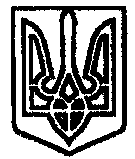 